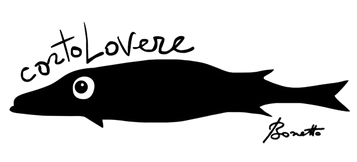 CORTOLOVERE 2015: PIETRO BELFIORE CO-DIRETTORE ARTISTICO“Il cortometraggio non è il figlio scemo del lungometraggio".
Pietro BelfiorePietro Belfiore, de Il Terzo Segreto di Satira, co-direttore artistico. È con immenso piacere che annunciamo la collaborazione alla 18° edizione del festival di cortoLovere di Pietro Belfiore, autore e regista del collettivo Terzo Segreto di Satira. Pietro si affiancherà nella direzione artistica a Matteo Lanfranchi, aiutandolo e sostenendolo nel corso dell’organizzazione e dando il proprio contributo nei giorni della manifestazione, dal 24 al 26 settembre 2015.cortoLovere è uno dei festival del cortometraggio più antichi d’Italia: inaugurato per la prima volta 18 anni fa, ha avuto nel corso della sua storia presidenti di giuria del calibro di Silvio Orlando, Lina Wertmuller, Laura Morante e Luigi Lo Cascio. Solo l’anno scorso, con la presenza del regista Silvio Soldini, il festival di Lovere ha registrato l’ennesimo successo di partecipazioni: oltre 300 iscrizioni al concorso, e migliaia di presenze. Presidente onorario della competizione e autore del logo ufficiale è Bruno Bozzetto, rinomato maestro del cinema italiano. Online è stato pubblicato il bando ufficiale per partecipare alla 18° edizione del festival internazionale del cortometraggio di cortoLovere. Il bando è consultabile sul sito ufficiale del festival nella sezione “iscrizione film”: http://www.cortolovere.it/iscrizione-film/.L’obiettivo del festival di cortoLovere è di premiare i talenti dell’audiovisivo. Il cortometraggio, tra i format più diffusi e famosi, rappresenta la prova perfetta per testare le abilità dei partecipanti del Festival. Ogni anno centinaia di cortometraggi vengono inviati da tutto il mondo: brevi, intensi, più articolati; storie di paesi lontani e d’Italia, di ragazzi e di anziani, di uomini e di donne. La magia del cinema raccolta in pochi minuti di pura emozione.Il Festival Internazionale di cortoLovere si tiene come ogni anno nella stupenda cittadina di Lovere: incastonata tra le Prealpi Orobie e bagnata dalle acque del Lago di Iseo. A circa due ore da Milano, è un luogo isolato e incontaminato, tuttavia facilmente raggiungibile e posizionato in prossimità con il confine francese, oltre il quale il cortometraggio è da anni seguito e prodotto dalle major cinematografiche.Contatti ufficio stampa
E-mail: press@cortolovere.it
Cell. 328 540 45 92 (Gianmaria Tammaro)
Sito ufficiale: www.cortolovere.it
Pagina facebook: https://www.facebook.com/cortoLovere